Приложение 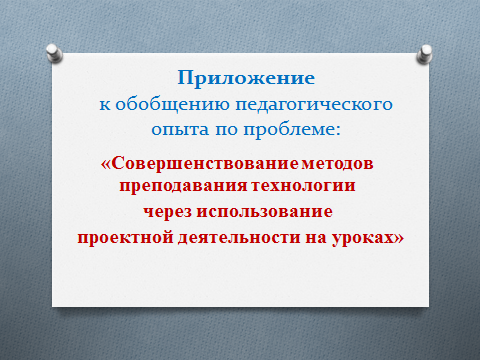 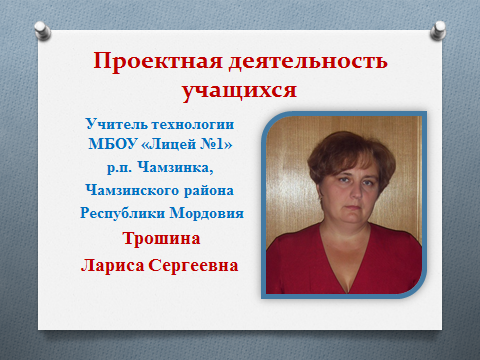 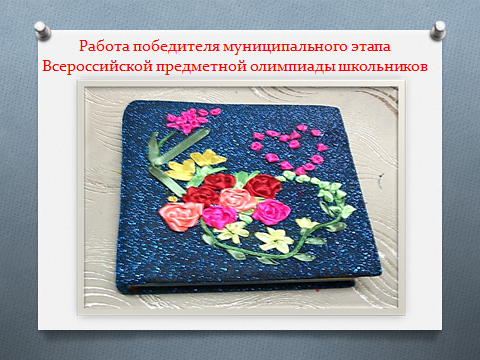 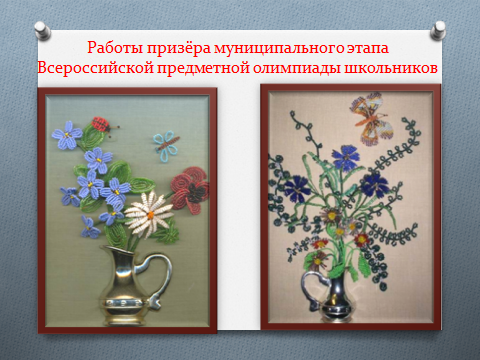 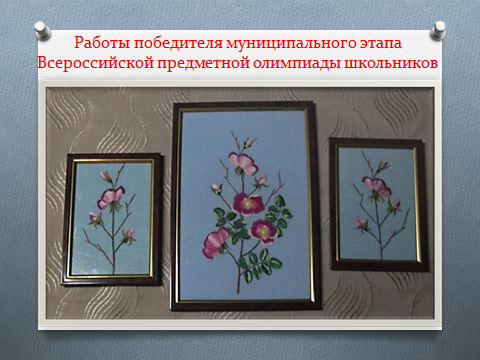 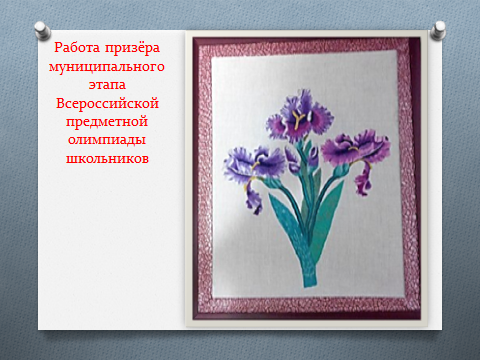 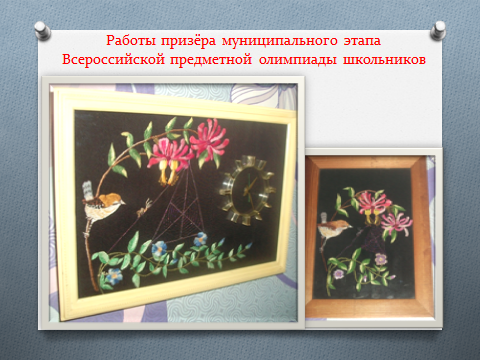 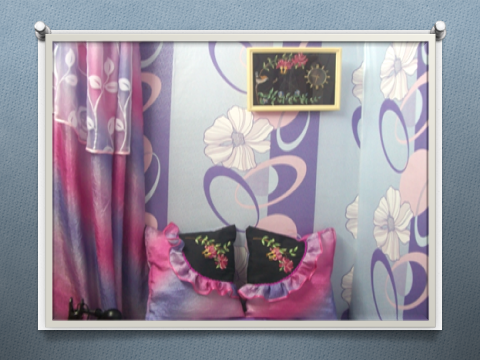 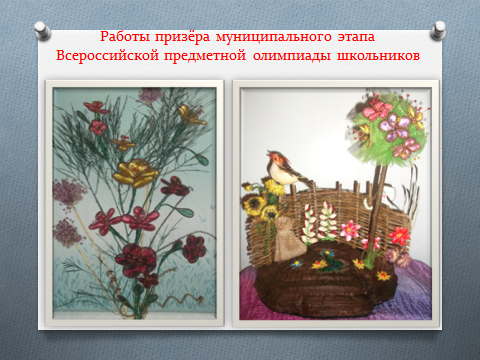 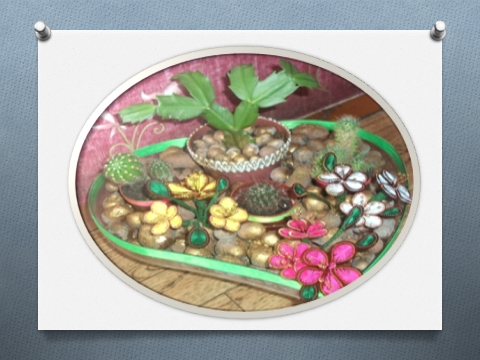 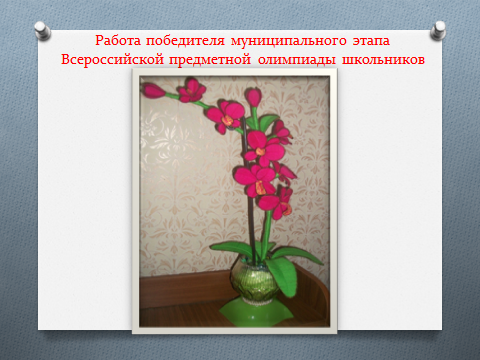 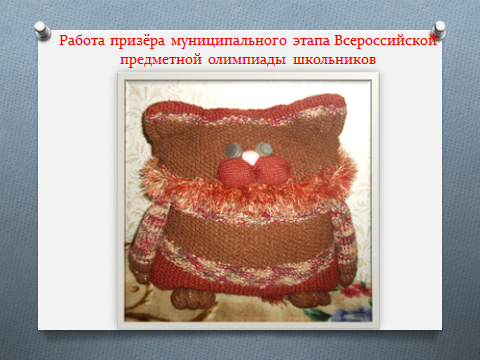 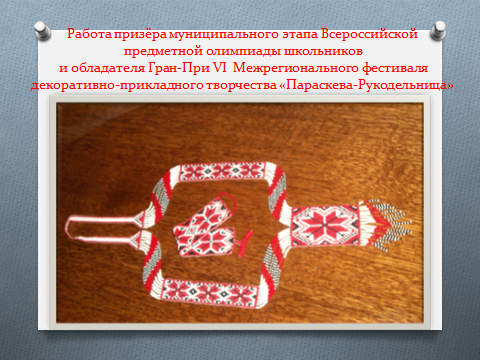 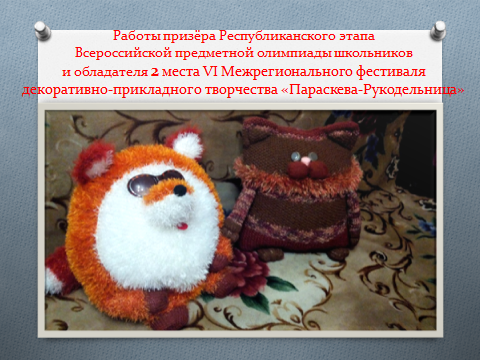 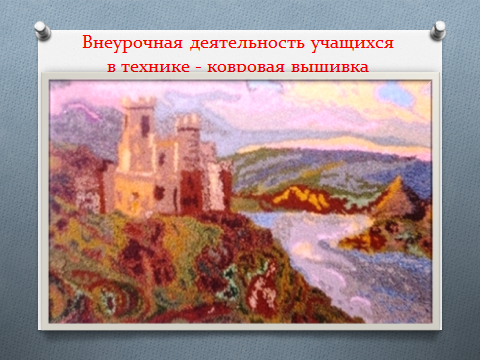 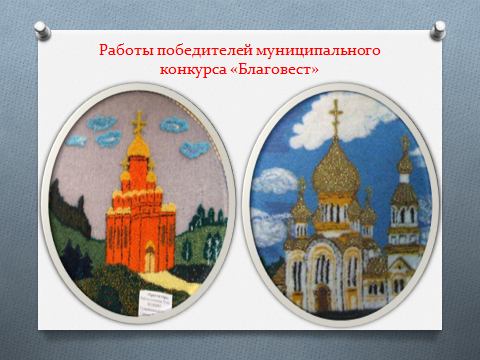 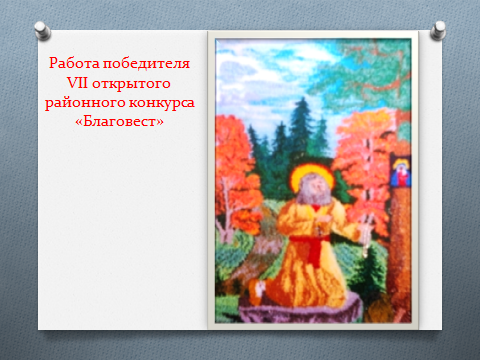 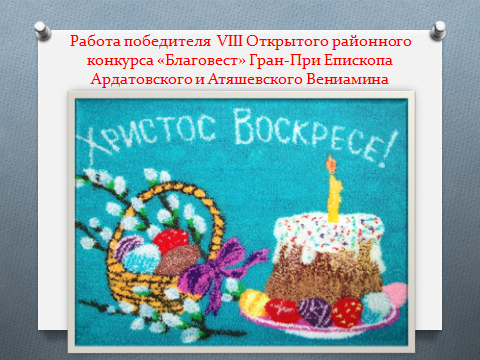 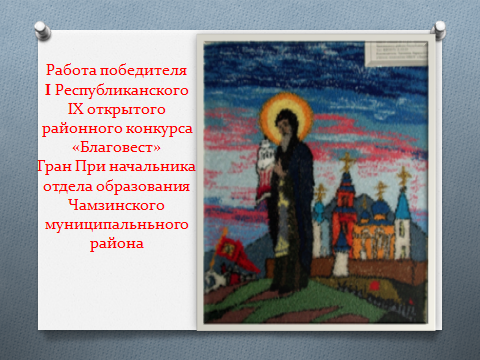 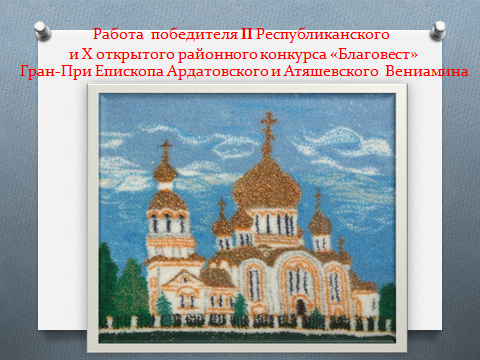 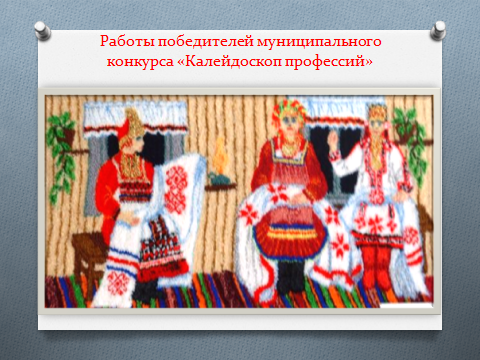 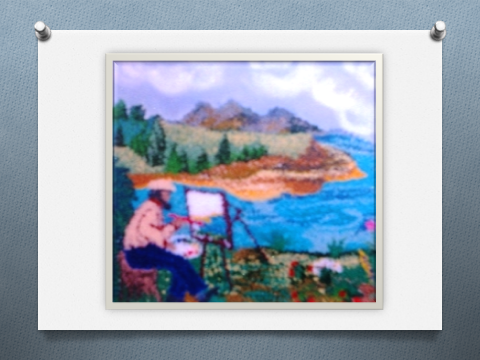 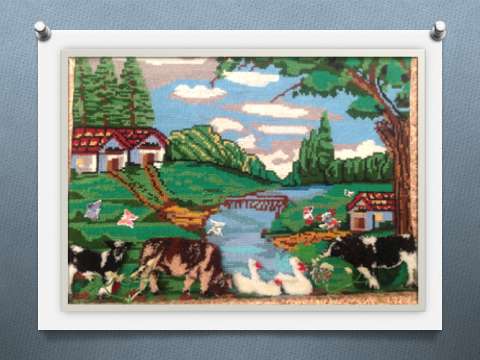 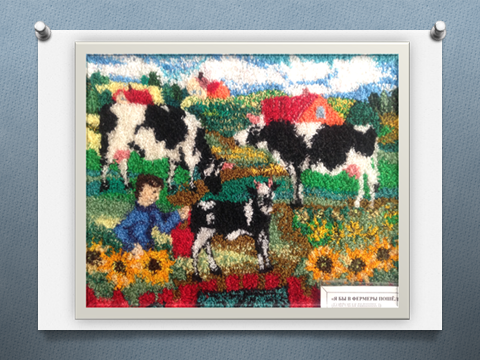 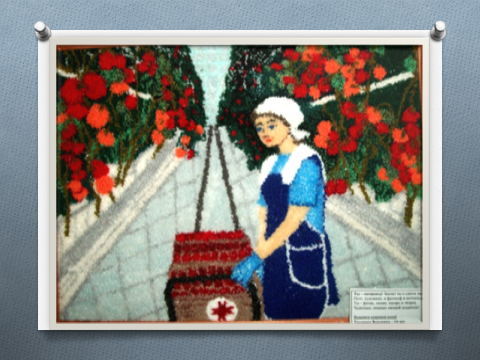 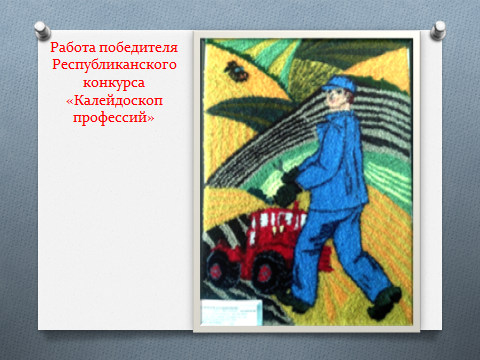 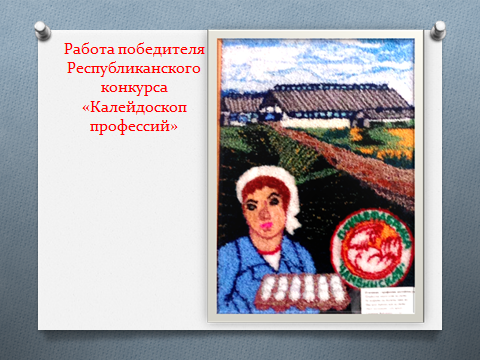 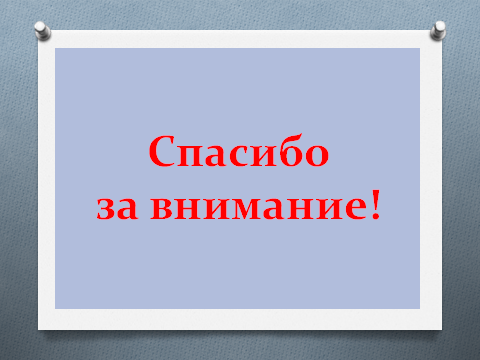 